Job Demands Frequency ChecklistIt is important to ensure that you can perform the position safely. I have read and understood the physical requirements of the position as indicated in the Job Demands Frequency Checklist.__________________________		___________________		____/___/____ NAME					SIGNATURE			DATE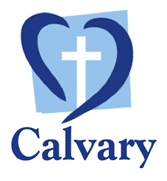 Position Description TemplateAll Calvary ServicesVersion:Position Title:Position Title:Senior Clinical CoderSenior Clinical CoderSenior Clinical CoderSenior Clinical CoderPosition Number:Position Number:Cost Centre:Cost Centre:R1500Site/Facility:Site/Facility:Calvary Mater NewcastleCalvary Mater NewcastleCalvary Mater NewcastleCalvary Mater NewcastleDepartment:Department:Clinical Coding Unit, Health Information ServicesClinical Coding Unit, Health Information ServicesClinical Coding Unit, Health Information ServicesClinical Coding Unit, Health Information ServicesEnterprise Agreement:Enterprise Agreement:The Named NSW (Non-Declared) Affiliated Health Organisations’ Health Employees AgreementThe Named NSW (Non-Declared) Affiliated Health Organisations’ Health Employees AgreementThe Named NSW (Non-Declared) Affiliated Health Organisations’ Health Employees AgreementThe Named NSW (Non-Declared) Affiliated Health Organisations’ Health Employees AgreementClassification:Classification:Health Manager Level 1 – dependent upon qualifications, experience and throughputHealth Manager Level 1 – dependent upon qualifications, experience and throughputHealth Manager Level 1 – dependent upon qualifications, experience and throughputHealth Manager Level 1 – dependent upon qualifications, experience and throughputReports To:Reports To:Line Management: Manager HIS & ICT  Functional: Coding Manager/HIM BALine Management: Manager HIS & ICT  Functional: Coding Manager/HIM BALine Management: Manager HIS & ICT  Functional: Coding Manager/HIM BALine Management: Manager HIS & ICT  Functional: Coding Manager/HIM BADate of Preparation:Date of Preparation:Issued   01/11/2018Revised 01/08/2020Date Updated:Date Updated:01/10/2021Pre-Employment Screening Checks: Pre-Employment Screening Checks: No - National Criminal Record Check (NCRC) required onlyNo - National Criminal Record Check (NCRC) required onlyNo - National Criminal Record Check (NCRC) required onlyNo - National Criminal Record Check (NCRC) required onlyInfection Control Risk Category:Infection Control Risk Category:Category B (No contact with clients, blood and body substances and who are not deployed to clinical areas).Category B (No contact with clients, blood and body substances and who are not deployed to clinical areas).Category B (No contact with clients, blood and body substances and who are not deployed to clinical areas).Category B (No contact with clients, blood and body substances and who are not deployed to clinical areas).The Senior Clinical Coders assist the Coding Manager/HIM BA and other team members to ensure adequate overall throughput of coding is achieved, and that quality interpretation of health care records in paper and electronic formats occurs for clinical coding purposes. The accurate assignment of ICD10-AM codes to the inpatient episodes of care assists the organisation to obtain optimal funding for inpatient services.  Work must be performed in accordance with National Coding Standards, local guidelines supported by the Coding Manager, and under the functional and technical direction of the Coding Manager. The Senior Clinical Coders must strive for consistency in coding practice and achieve set throughput requirements.These positions are graded at a higher level than Clinical Coders and this adds additional requirements for quality coding and throughput.  The Senior Clinical Coders will be involved in problem solving from time to time however at the discretion of the Coding Manager, and may also be asked to assist with or to participate in auditing and education activities, however additional activities will only be able to be undertaken where the basic requirements of the substantive coding positions are met to a high standard consistently.The Senior Clinical Coders assist the Coding Manager/HIM BA and other team members to ensure adequate overall throughput of coding is achieved, and that quality interpretation of health care records in paper and electronic formats occurs for clinical coding purposes. The accurate assignment of ICD10-AM codes to the inpatient episodes of care assists the organisation to obtain optimal funding for inpatient services.  Work must be performed in accordance with National Coding Standards, local guidelines supported by the Coding Manager, and under the functional and technical direction of the Coding Manager. The Senior Clinical Coders must strive for consistency in coding practice and achieve set throughput requirements.These positions are graded at a higher level than Clinical Coders and this adds additional requirements for quality coding and throughput.  The Senior Clinical Coders will be involved in problem solving from time to time however at the discretion of the Coding Manager, and may also be asked to assist with or to participate in auditing and education activities, however additional activities will only be able to be undertaken where the basic requirements of the substantive coding positions are met to a high standard consistently.The Senior Clinical Coders assist the Coding Manager/HIM BA and other team members to ensure adequate overall throughput of coding is achieved, and that quality interpretation of health care records in paper and electronic formats occurs for clinical coding purposes. The accurate assignment of ICD10-AM codes to the inpatient episodes of care assists the organisation to obtain optimal funding for inpatient services.  Work must be performed in accordance with National Coding Standards, local guidelines supported by the Coding Manager, and under the functional and technical direction of the Coding Manager. The Senior Clinical Coders must strive for consistency in coding practice and achieve set throughput requirements.These positions are graded at a higher level than Clinical Coders and this adds additional requirements for quality coding and throughput.  The Senior Clinical Coders will be involved in problem solving from time to time however at the discretion of the Coding Manager, and may also be asked to assist with or to participate in auditing and education activities, however additional activities will only be able to be undertaken where the basic requirements of the substantive coding positions are met to a high standard consistently.The Senior Clinical Coders assist the Coding Manager/HIM BA and other team members to ensure adequate overall throughput of coding is achieved, and that quality interpretation of health care records in paper and electronic formats occurs for clinical coding purposes. The accurate assignment of ICD10-AM codes to the inpatient episodes of care assists the organisation to obtain optimal funding for inpatient services.  Work must be performed in accordance with National Coding Standards, local guidelines supported by the Coding Manager, and under the functional and technical direction of the Coding Manager. The Senior Clinical Coders must strive for consistency in coding practice and achieve set throughput requirements.These positions are graded at a higher level than Clinical Coders and this adds additional requirements for quality coding and throughput.  The Senior Clinical Coders will be involved in problem solving from time to time however at the discretion of the Coding Manager, and may also be asked to assist with or to participate in auditing and education activities, however additional activities will only be able to be undertaken where the basic requirements of the substantive coding positions are met to a high standard consistently.The Senior Clinical Coders assist the Coding Manager/HIM BA and other team members to ensure adequate overall throughput of coding is achieved, and that quality interpretation of health care records in paper and electronic formats occurs for clinical coding purposes. The accurate assignment of ICD10-AM codes to the inpatient episodes of care assists the organisation to obtain optimal funding for inpatient services.  Work must be performed in accordance with National Coding Standards, local guidelines supported by the Coding Manager, and under the functional and technical direction of the Coding Manager. The Senior Clinical Coders must strive for consistency in coding practice and achieve set throughput requirements.These positions are graded at a higher level than Clinical Coders and this adds additional requirements for quality coding and throughput.  The Senior Clinical Coders will be involved in problem solving from time to time however at the discretion of the Coding Manager, and may also be asked to assist with or to participate in auditing and education activities, however additional activities will only be able to be undertaken where the basic requirements of the substantive coding positions are met to a high standard consistently.The Senior Clinical Coders assist the Coding Manager/HIM BA and other team members to ensure adequate overall throughput of coding is achieved, and that quality interpretation of health care records in paper and electronic formats occurs for clinical coding purposes. The accurate assignment of ICD10-AM codes to the inpatient episodes of care assists the organisation to obtain optimal funding for inpatient services.  Work must be performed in accordance with National Coding Standards, local guidelines supported by the Coding Manager, and under the functional and technical direction of the Coding Manager. The Senior Clinical Coders must strive for consistency in coding practice and achieve set throughput requirements.These positions are graded at a higher level than Clinical Coders and this adds additional requirements for quality coding and throughput.  The Senior Clinical Coders will be involved in problem solving from time to time however at the discretion of the Coding Manager, and may also be asked to assist with or to participate in auditing and education activities, however additional activities will only be able to be undertaken where the basic requirements of the substantive coding positions are met to a high standard consistently.Organisational EnvironmentOrganisational EnvironmentOrganisational EnvironmentOrganisational EnvironmentOrganisational EnvironmentOrganisational EnvironmentThe Calvary Mater Newcastle has around 18,000 inpatient episodes of care per year which require coding.The Calvary Mater Newcastle has around 18,000 inpatient episodes of care per year which require coding.The Calvary Mater Newcastle has around 18,000 inpatient episodes of care per year which require coding.The Calvary Mater Newcastle has around 18,000 inpatient episodes of care per year which require coding.The Calvary Mater Newcastle has around 18,000 inpatient episodes of care per year which require coding.The Calvary Mater Newcastle has around 18,000 inpatient episodes of care per year which require coding.Accountabilities and Key Result AreasAccountabilities and Key Result AreasAccountabilities and Key Result AreasAccountabilities and Key Result AreasAccountabilities and Key Result AreasAccountabilities and Key Result AreasSenior Clinical Coder:Ensure that appropriate throughput of coding is achieved in line with local and wider benchmarks and strive to achieve these on a daily basis.  This is generally 25-30 records per day average throughput.Adhere to the Australian Coding Standards when interpreting documentation for coding purposes and seek guidance from the Coding Manager where needed.  Ensure a high standard of coding reflective of the grading of this position and substantial experience.Provide support to other team members for the coding of difficult cases if required and only as directed to by the Coding Manager. This includes providing assistance in the absence of the Coding Manager. Maintain currency of knowledge in interpretation and use of ICD10-AM coding systems and standards. Participate in coding educations sessions as advised by the Coding Manager.Ensure own coding throughput and time is managed to meet the required monthly coding deadlines which may mean pushing harder at times and offering to work flexible hours if needed.Review own PICQ reports and discuss any concerns with the Coding Manager.Enter NSW Cancer Registry data accurately for applicable cases.  Complete Ca Reg labels.Raises any issues or concerns about documentation or medical records with the Coding Manager.Participates in the review of HAC reports and associated coding if requested to by the Coding Manager.  Seeks direction from the Coding Manager to ensure functional requirements of the position are met.  Has functional responsibility to this position and for work direction on a daily basis.Line reporting to the Manager HIS & ICT overall and for higher level HR related matters. Completes other tasks appropriate to the role and as requested to by the Coding Manager or Manager HIS & ICT.People and Culture:Practice in accordance with Calvary and relevant Government Health policies and procedures, the position description, Code of Conduct and industrial agreements. Work in accordance with the mission and vision of Calvary and actively participate in developing a culture that promotes Calvary’s values of healing, hospitality, stewardship and respect. Participate in and support the Hospital’s Quality Improvement and Accreditation programmes. Demonstrated an understanding of risk management processes and systems. Privacy principles are upheld in all work related matters with clinical coders having access to detailed personal and health related information which must never be divulged unless in the course of confidential and appropriate work related discussion.  Patient confidentiality must be protected at all times.Assists the Coding Manager and Manager HIS & ICT in a helpful and positive way to provide an efficient and effective Clinical Coding service for the hospital.Service Development & Innovation:Reviews work practices to determine the most efficient methods of work and discusses with Coding Manager ideas for development or innovation.Identifies own learning needs relevant to position and discusses with the Coding Manager.Seeks and undertakes learning opportunities relevant to identified needs.Regular performance discussions and a formal annual review are conducted with Manager HIS & ICT or Coding Manager.Wise Stewardship:Uses valuable clinical coding skills and knowledge obtained through dedicated learning and experience to code accurately and comprehensively, as well as uses time efficiently to achieve throughput.Refers to Coding Manager and other approved resources and people when needed to perform work to the highest personal standards.Understands and incorporates into daily work resources availability and throughput needed to comply with external coding deadlines.Implement acceptable coding throughput measures in agreement with the Coding Manager and strices to achieve.Maintain manner that is courteous, punctual and professional.Excellence in Care:Patient records and computer screens are maintained and secured at all times.Privacy of patient personal information is protected at all times.Community Engagement:Actively participates in meetings and work discussions as required.Functions within the Clinical Coding Team, wider HIS & ICT structure and hospital as appropriate.Maintains harmonious relations with staff in all areas.Maintains a high level of professionalism at all times and in all matters.Senior Clinical Coder:Ensure that appropriate throughput of coding is achieved in line with local and wider benchmarks and strive to achieve these on a daily basis.  This is generally 25-30 records per day average throughput.Adhere to the Australian Coding Standards when interpreting documentation for coding purposes and seek guidance from the Coding Manager where needed.  Ensure a high standard of coding reflective of the grading of this position and substantial experience.Provide support to other team members for the coding of difficult cases if required and only as directed to by the Coding Manager. This includes providing assistance in the absence of the Coding Manager. Maintain currency of knowledge in interpretation and use of ICD10-AM coding systems and standards. Participate in coding educations sessions as advised by the Coding Manager.Ensure own coding throughput and time is managed to meet the required monthly coding deadlines which may mean pushing harder at times and offering to work flexible hours if needed.Review own PICQ reports and discuss any concerns with the Coding Manager.Enter NSW Cancer Registry data accurately for applicable cases.  Complete Ca Reg labels.Raises any issues or concerns about documentation or medical records with the Coding Manager.Participates in the review of HAC reports and associated coding if requested to by the Coding Manager.  Seeks direction from the Coding Manager to ensure functional requirements of the position are met.  Has functional responsibility to this position and for work direction on a daily basis.Line reporting to the Manager HIS & ICT overall and for higher level HR related matters. Completes other tasks appropriate to the role and as requested to by the Coding Manager or Manager HIS & ICT.People and Culture:Practice in accordance with Calvary and relevant Government Health policies and procedures, the position description, Code of Conduct and industrial agreements. Work in accordance with the mission and vision of Calvary and actively participate in developing a culture that promotes Calvary’s values of healing, hospitality, stewardship and respect. Participate in and support the Hospital’s Quality Improvement and Accreditation programmes. Demonstrated an understanding of risk management processes and systems. Privacy principles are upheld in all work related matters with clinical coders having access to detailed personal and health related information which must never be divulged unless in the course of confidential and appropriate work related discussion.  Patient confidentiality must be protected at all times.Assists the Coding Manager and Manager HIS & ICT in a helpful and positive way to provide an efficient and effective Clinical Coding service for the hospital.Service Development & Innovation:Reviews work practices to determine the most efficient methods of work and discusses with Coding Manager ideas for development or innovation.Identifies own learning needs relevant to position and discusses with the Coding Manager.Seeks and undertakes learning opportunities relevant to identified needs.Regular performance discussions and a formal annual review are conducted with Manager HIS & ICT or Coding Manager.Wise Stewardship:Uses valuable clinical coding skills and knowledge obtained through dedicated learning and experience to code accurately and comprehensively, as well as uses time efficiently to achieve throughput.Refers to Coding Manager and other approved resources and people when needed to perform work to the highest personal standards.Understands and incorporates into daily work resources availability and throughput needed to comply with external coding deadlines.Implement acceptable coding throughput measures in agreement with the Coding Manager and strices to achieve.Maintain manner that is courteous, punctual and professional.Excellence in Care:Patient records and computer screens are maintained and secured at all times.Privacy of patient personal information is protected at all times.Community Engagement:Actively participates in meetings and work discussions as required.Functions within the Clinical Coding Team, wider HIS & ICT structure and hospital as appropriate.Maintains harmonious relations with staff in all areas.Maintains a high level of professionalism at all times and in all matters.Senior Clinical Coder:Ensure that appropriate throughput of coding is achieved in line with local and wider benchmarks and strive to achieve these on a daily basis.  This is generally 25-30 records per day average throughput.Adhere to the Australian Coding Standards when interpreting documentation for coding purposes and seek guidance from the Coding Manager where needed.  Ensure a high standard of coding reflective of the grading of this position and substantial experience.Provide support to other team members for the coding of difficult cases if required and only as directed to by the Coding Manager. This includes providing assistance in the absence of the Coding Manager. Maintain currency of knowledge in interpretation and use of ICD10-AM coding systems and standards. Participate in coding educations sessions as advised by the Coding Manager.Ensure own coding throughput and time is managed to meet the required monthly coding deadlines which may mean pushing harder at times and offering to work flexible hours if needed.Review own PICQ reports and discuss any concerns with the Coding Manager.Enter NSW Cancer Registry data accurately for applicable cases.  Complete Ca Reg labels.Raises any issues or concerns about documentation or medical records with the Coding Manager.Participates in the review of HAC reports and associated coding if requested to by the Coding Manager.  Seeks direction from the Coding Manager to ensure functional requirements of the position are met.  Has functional responsibility to this position and for work direction on a daily basis.Line reporting to the Manager HIS & ICT overall and for higher level HR related matters. Completes other tasks appropriate to the role and as requested to by the Coding Manager or Manager HIS & ICT.People and Culture:Practice in accordance with Calvary and relevant Government Health policies and procedures, the position description, Code of Conduct and industrial agreements. Work in accordance with the mission and vision of Calvary and actively participate in developing a culture that promotes Calvary’s values of healing, hospitality, stewardship and respect. Participate in and support the Hospital’s Quality Improvement and Accreditation programmes. Demonstrated an understanding of risk management processes and systems. Privacy principles are upheld in all work related matters with clinical coders having access to detailed personal and health related information which must never be divulged unless in the course of confidential and appropriate work related discussion.  Patient confidentiality must be protected at all times.Assists the Coding Manager and Manager HIS & ICT in a helpful and positive way to provide an efficient and effective Clinical Coding service for the hospital.Service Development & Innovation:Reviews work practices to determine the most efficient methods of work and discusses with Coding Manager ideas for development or innovation.Identifies own learning needs relevant to position and discusses with the Coding Manager.Seeks and undertakes learning opportunities relevant to identified needs.Regular performance discussions and a formal annual review are conducted with Manager HIS & ICT or Coding Manager.Wise Stewardship:Uses valuable clinical coding skills and knowledge obtained through dedicated learning and experience to code accurately and comprehensively, as well as uses time efficiently to achieve throughput.Refers to Coding Manager and other approved resources and people when needed to perform work to the highest personal standards.Understands and incorporates into daily work resources availability and throughput needed to comply with external coding deadlines.Implement acceptable coding throughput measures in agreement with the Coding Manager and strices to achieve.Maintain manner that is courteous, punctual and professional.Excellence in Care:Patient records and computer screens are maintained and secured at all times.Privacy of patient personal information is protected at all times.Community Engagement:Actively participates in meetings and work discussions as required.Functions within the Clinical Coding Team, wider HIS & ICT structure and hospital as appropriate.Maintains harmonious relations with staff in all areas.Maintains a high level of professionalism at all times and in all matters.Senior Clinical Coder:Ensure that appropriate throughput of coding is achieved in line with local and wider benchmarks and strive to achieve these on a daily basis.  This is generally 25-30 records per day average throughput.Adhere to the Australian Coding Standards when interpreting documentation for coding purposes and seek guidance from the Coding Manager where needed.  Ensure a high standard of coding reflective of the grading of this position and substantial experience.Provide support to other team members for the coding of difficult cases if required and only as directed to by the Coding Manager. This includes providing assistance in the absence of the Coding Manager. Maintain currency of knowledge in interpretation and use of ICD10-AM coding systems and standards. Participate in coding educations sessions as advised by the Coding Manager.Ensure own coding throughput and time is managed to meet the required monthly coding deadlines which may mean pushing harder at times and offering to work flexible hours if needed.Review own PICQ reports and discuss any concerns with the Coding Manager.Enter NSW Cancer Registry data accurately for applicable cases.  Complete Ca Reg labels.Raises any issues or concerns about documentation or medical records with the Coding Manager.Participates in the review of HAC reports and associated coding if requested to by the Coding Manager.  Seeks direction from the Coding Manager to ensure functional requirements of the position are met.  Has functional responsibility to this position and for work direction on a daily basis.Line reporting to the Manager HIS & ICT overall and for higher level HR related matters. Completes other tasks appropriate to the role and as requested to by the Coding Manager or Manager HIS & ICT.People and Culture:Practice in accordance with Calvary and relevant Government Health policies and procedures, the position description, Code of Conduct and industrial agreements. Work in accordance with the mission and vision of Calvary and actively participate in developing a culture that promotes Calvary’s values of healing, hospitality, stewardship and respect. Participate in and support the Hospital’s Quality Improvement and Accreditation programmes. Demonstrated an understanding of risk management processes and systems. Privacy principles are upheld in all work related matters with clinical coders having access to detailed personal and health related information which must never be divulged unless in the course of confidential and appropriate work related discussion.  Patient confidentiality must be protected at all times.Assists the Coding Manager and Manager HIS & ICT in a helpful and positive way to provide an efficient and effective Clinical Coding service for the hospital.Service Development & Innovation:Reviews work practices to determine the most efficient methods of work and discusses with Coding Manager ideas for development or innovation.Identifies own learning needs relevant to position and discusses with the Coding Manager.Seeks and undertakes learning opportunities relevant to identified needs.Regular performance discussions and a formal annual review are conducted with Manager HIS & ICT or Coding Manager.Wise Stewardship:Uses valuable clinical coding skills and knowledge obtained through dedicated learning and experience to code accurately and comprehensively, as well as uses time efficiently to achieve throughput.Refers to Coding Manager and other approved resources and people when needed to perform work to the highest personal standards.Understands and incorporates into daily work resources availability and throughput needed to comply with external coding deadlines.Implement acceptable coding throughput measures in agreement with the Coding Manager and strices to achieve.Maintain manner that is courteous, punctual and professional.Excellence in Care:Patient records and computer screens are maintained and secured at all times.Privacy of patient personal information is protected at all times.Community Engagement:Actively participates in meetings and work discussions as required.Functions within the Clinical Coding Team, wider HIS & ICT structure and hospital as appropriate.Maintains harmonious relations with staff in all areas.Maintains a high level of professionalism at all times and in all matters.Senior Clinical Coder:Ensure that appropriate throughput of coding is achieved in line with local and wider benchmarks and strive to achieve these on a daily basis.  This is generally 25-30 records per day average throughput.Adhere to the Australian Coding Standards when interpreting documentation for coding purposes and seek guidance from the Coding Manager where needed.  Ensure a high standard of coding reflective of the grading of this position and substantial experience.Provide support to other team members for the coding of difficult cases if required and only as directed to by the Coding Manager. This includes providing assistance in the absence of the Coding Manager. Maintain currency of knowledge in interpretation and use of ICD10-AM coding systems and standards. Participate in coding educations sessions as advised by the Coding Manager.Ensure own coding throughput and time is managed to meet the required monthly coding deadlines which may mean pushing harder at times and offering to work flexible hours if needed.Review own PICQ reports and discuss any concerns with the Coding Manager.Enter NSW Cancer Registry data accurately for applicable cases.  Complete Ca Reg labels.Raises any issues or concerns about documentation or medical records with the Coding Manager.Participates in the review of HAC reports and associated coding if requested to by the Coding Manager.  Seeks direction from the Coding Manager to ensure functional requirements of the position are met.  Has functional responsibility to this position and for work direction on a daily basis.Line reporting to the Manager HIS & ICT overall and for higher level HR related matters. Completes other tasks appropriate to the role and as requested to by the Coding Manager or Manager HIS & ICT.People and Culture:Practice in accordance with Calvary and relevant Government Health policies and procedures, the position description, Code of Conduct and industrial agreements. Work in accordance with the mission and vision of Calvary and actively participate in developing a culture that promotes Calvary’s values of healing, hospitality, stewardship and respect. Participate in and support the Hospital’s Quality Improvement and Accreditation programmes. Demonstrated an understanding of risk management processes and systems. Privacy principles are upheld in all work related matters with clinical coders having access to detailed personal and health related information which must never be divulged unless in the course of confidential and appropriate work related discussion.  Patient confidentiality must be protected at all times.Assists the Coding Manager and Manager HIS & ICT in a helpful and positive way to provide an efficient and effective Clinical Coding service for the hospital.Service Development & Innovation:Reviews work practices to determine the most efficient methods of work and discusses with Coding Manager ideas for development or innovation.Identifies own learning needs relevant to position and discusses with the Coding Manager.Seeks and undertakes learning opportunities relevant to identified needs.Regular performance discussions and a formal annual review are conducted with Manager HIS & ICT or Coding Manager.Wise Stewardship:Uses valuable clinical coding skills and knowledge obtained through dedicated learning and experience to code accurately and comprehensively, as well as uses time efficiently to achieve throughput.Refers to Coding Manager and other approved resources and people when needed to perform work to the highest personal standards.Understands and incorporates into daily work resources availability and throughput needed to comply with external coding deadlines.Implement acceptable coding throughput measures in agreement with the Coding Manager and strices to achieve.Maintain manner that is courteous, punctual and professional.Excellence in Care:Patient records and computer screens are maintained and secured at all times.Privacy of patient personal information is protected at all times.Community Engagement:Actively participates in meetings and work discussions as required.Functions within the Clinical Coding Team, wider HIS & ICT structure and hospital as appropriate.Maintains harmonious relations with staff in all areas.Maintains a high level of professionalism at all times and in all matters.Senior Clinical Coder:Ensure that appropriate throughput of coding is achieved in line with local and wider benchmarks and strive to achieve these on a daily basis.  This is generally 25-30 records per day average throughput.Adhere to the Australian Coding Standards when interpreting documentation for coding purposes and seek guidance from the Coding Manager where needed.  Ensure a high standard of coding reflective of the grading of this position and substantial experience.Provide support to other team members for the coding of difficult cases if required and only as directed to by the Coding Manager. This includes providing assistance in the absence of the Coding Manager. Maintain currency of knowledge in interpretation and use of ICD10-AM coding systems and standards. Participate in coding educations sessions as advised by the Coding Manager.Ensure own coding throughput and time is managed to meet the required monthly coding deadlines which may mean pushing harder at times and offering to work flexible hours if needed.Review own PICQ reports and discuss any concerns with the Coding Manager.Enter NSW Cancer Registry data accurately for applicable cases.  Complete Ca Reg labels.Raises any issues or concerns about documentation or medical records with the Coding Manager.Participates in the review of HAC reports and associated coding if requested to by the Coding Manager.  Seeks direction from the Coding Manager to ensure functional requirements of the position are met.  Has functional responsibility to this position and for work direction on a daily basis.Line reporting to the Manager HIS & ICT overall and for higher level HR related matters. Completes other tasks appropriate to the role and as requested to by the Coding Manager or Manager HIS & ICT.People and Culture:Practice in accordance with Calvary and relevant Government Health policies and procedures, the position description, Code of Conduct and industrial agreements. Work in accordance with the mission and vision of Calvary and actively participate in developing a culture that promotes Calvary’s values of healing, hospitality, stewardship and respect. Participate in and support the Hospital’s Quality Improvement and Accreditation programmes. Demonstrated an understanding of risk management processes and systems. Privacy principles are upheld in all work related matters with clinical coders having access to detailed personal and health related information which must never be divulged unless in the course of confidential and appropriate work related discussion.  Patient confidentiality must be protected at all times.Assists the Coding Manager and Manager HIS & ICT in a helpful and positive way to provide an efficient and effective Clinical Coding service for the hospital.Service Development & Innovation:Reviews work practices to determine the most efficient methods of work and discusses with Coding Manager ideas for development or innovation.Identifies own learning needs relevant to position and discusses with the Coding Manager.Seeks and undertakes learning opportunities relevant to identified needs.Regular performance discussions and a formal annual review are conducted with Manager HIS & ICT or Coding Manager.Wise Stewardship:Uses valuable clinical coding skills and knowledge obtained through dedicated learning and experience to code accurately and comprehensively, as well as uses time efficiently to achieve throughput.Refers to Coding Manager and other approved resources and people when needed to perform work to the highest personal standards.Understands and incorporates into daily work resources availability and throughput needed to comply with external coding deadlines.Implement acceptable coding throughput measures in agreement with the Coding Manager and strices to achieve.Maintain manner that is courteous, punctual and professional.Excellence in Care:Patient records and computer screens are maintained and secured at all times.Privacy of patient personal information is protected at all times.Community Engagement:Actively participates in meetings and work discussions as required.Functions within the Clinical Coding Team, wider HIS & ICT structure and hospital as appropriate.Maintains harmonious relations with staff in all areas.Maintains a high level of professionalism at all times and in all matters.Key RelationshipsKey RelationshipsKey RelationshipsKey RelationshipsKey RelationshipsKey RelationshipsInternal:Coding Manager/HIM BAManager Health Information Services & ICTClinical Coding Team membersClinical Information SupervisorClinical Information Department Team members for records accessCoding Manager/HIM BAManager Health Information Services & ICTClinical Coding Team membersClinical Information SupervisorClinical Information Department Team members for records accessCoding Manager/HIM BAManager Health Information Services & ICTClinical Coding Team membersClinical Information SupervisorClinical Information Department Team members for records accessCoding Manager/HIM BAManager Health Information Services & ICTClinical Coding Team membersClinical Information SupervisorClinical Information Department Team members for records accessCoding Manager/HIM BAManager Health Information Services & ICTClinical Coding Team membersClinical Information SupervisorClinical Information Department Team members for records accessExternal:Approved external networking and educationApproved external networking and educationApproved external networking and educationApproved external networking and educationApproved external networking and educationPosition ImpactPosition ImpactPosition ImpactPosition ImpactPosition ImpactPosition ImpactDirect Reports:Budget:Selection CriteriaSelection CriteriaSelection CriteriaSelection CriteriaSelection CriteriaSelection CriteriaApprovals Approvals Approvals Approvals Approvals Approvals Job Holder’s signature:Job Holder’s signature:Job Holder’s signature:Job Holder’s signature:Date:Date:Manager’s signature:Manager’s signature:Manager’s signature:Manager’s signature:Date:Date:Job Demands Frequency KeyJob Demands Frequency KeyIInfrequent - intermittent activity exists for a short time on a very infrequent basisOOccasional - activity exists up to 1/3 of the time when performing the jobFFrequent - activity exists between 1/3 and 2/3 of the time when performing the jobCConstant - activity exists for more than 2/3 of the time when performing the jobRRepetitive - activity involves repetitive movementsNNot Applicable - activity is not required to perform the jobPhysical Demands DescriptionFrequency Frequency Frequency Frequency Frequency Frequency Physical Demands DescriptionIOFCRNSitting - Remaining in a seated position to perform tasks – eg required for client interviewsStanding - Remaining standing without moving about to perform tasksWalking - Floor type: even / uneven / slippery, indoors / outdoors, slopes - eg walking between Lorna house and the main hospital via covered walkwayRunning - Floor type: even / uneven / slippery, indoors / outdoors, slopesBend / Lean Forward from Waist - Forward bending from the waist to perform tasksTrunk Twisting - Turning from the waist while sitting or standing to perform tasksKneeling - Remaining in a kneeling posture to perform tasksSquatting / Crouching - Adopting a squatting or crouching posture to perform tasksLeg / Foot Movement - Use of leg and / or foot to operate machineryClimbing (stairs / ladders) - Ascend / descend stairs, ladders, and steps – eg if using fire stairsLifting / Carrying - Light lifting and carrying - 0-9 kg – eg notepad / book / clipboard and required writing implementsLifting / Carrying - Moderate lifting and carrying - 10-15 kgLifting / Carrying - Heavy lifting and carrying - 16kg and aboveReaching - Arms fully extended forward or raised above shoulderPushing / Pulling / Restraining - Using force to hold / restrain or move objects toward or away from the bodyHead / Neck Postures - Holding head in a position other than neutral (facing forward)Hand and Arm Movements - Repetitive movements of hands and arms – eg report writingGrasping / Fine Manipulation - Gripping, holding, clasping with fingers or hands eg report writingWork At Heights - Using ladders, footstools, scaffolding, or other objects to perform workDriving - Operating any motor powered vehicleSensory Demands DescriptionFrequency Frequency Frequency Frequency Frequency Frequency Sensory Demands DescriptionIOFCRNSight - Use of sight is an integral part of work performance eg viewing of X-Rays, computer screens – eg patient / client observationHearing - Use of hearing is an integral part of work performance eg telephone enquiries, answering of telephonesSmell - Use of smell is an integral part of work performance eg working with chemicalsTaste - Use of taste is an integral part of work performance eg food preparationTouch - Use of touch is an integral part of work performancePsychosocial Demands DescriptionFrequency Frequency Frequency Frequency Frequency Frequency Psychosocial Demands DescriptionIOFCRNDistressed People – eg emergency or grief situationsAggressive and Uncooperative People - eg drug / alcohol, dementia, mental illnessUnpredictable People – eg dementia, mental illness, head injuriesRestraining - involvement in physical containment of patients / clientsExposure to Distressing Situations – eg child abuse, viewing dead / mutilated bodiesEnvironmental Demands DescriptionFrequency Frequency Frequency Frequency Frequency Frequency Environmental Demands DescriptionIOFCRNDust - Exposure to atmospheric dust – eg from building siteGases - Working with explosive or flammable gases requiring precautionary measuresFumes - Exposure to noxious or toxic fumesLiquids - Working with corrosive, toxic or poisonous liquids or chemicals requiring PPEHazardous substances - eg dry chemicals and gluesNoise - Environmental / background noise necessitates people raise their voice to be heardInadequate Lighting - Risk of trips, falls or eyestrainSunlight - Risk of sunburn exists from spending more than 10 minutes per day in sunlight – eg walking from Lorna house to main hospital buildingExtreme Temperatures - Environmental temperatures are less than 15C or more than 35C – eg walking from Lorna house to main hospital buildingConfined Spaces - Areas where only one egress (escape route) existsSlippery or Uneven Surfaces - Greasy or wet floor surfaces, ramps, uneven ground – eg covered / enclosed walkwayInadequate Housekeeping - Obstructions to walkways and work areas cause trips and fallsWorking At Heights - Ladders / stepladders / scaffolding are required to perform tasksBiological Hazards - eg exposure to body fluids, bacteria, infectious diseases – eg inpatients and outpatients